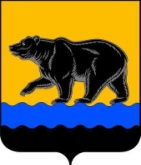 АДМИНИСТРАЦИЯ ГОРОДА НЕФТЕЮГАНСКАПОСТАНОВЛЕНИЕ10.11.2016 										        № 1027-п   г.НефтеюганскО внесении изменений в постановление главы города Нефтеюганска от 19.05.2008 № 881 «Об утверждении Положения о градостроительной комиссии администрации города»В соответствии с Градостроительным кодексом Российской Федерации, Положением о градостроительной комиссии администрации города Нефтеюганска, утвержденным постановлением  главы города Нефтеюганска от   19.05.2008 № 881, в целях приведения в соответствие с Уставом города, администрация города Нефтеюганска постановляет:1.Внести в постановление главы города Нефтеюганска от 19.05.2008                 № 881 «Об утверждении Положения о градостроительной комиссии администрации города» (с изменениями, внесенными постановлениями главы города Нефтеюганска от 05.09.2008 № 1554, от 16.12.2008 № 2242, постановлениями администрации города Нефтеюганска от 24.03.2009 № 641,   от 04.06.2009 № 1284, от 31.03.2011 № 789, от 02.07.2014 № 755-п) следующие изменения:1.1.В приложении № 1 к постановлению:1.1.1. Пункт 1.4 изложить в следующей редакции:«1.4.Состав комиссии формируется на основании постановления администрации города.».1.1.2.В пунктах 3.1.12 и 3.1.13 слова «главе администрации города» заменить словами «главе городе».1.1.3.В пункте 5.1 слова «глава администрации города» заменить словами «глава города».2.Приложение № 2 к постановлению изложить согласно приложению к настоящему постановлению. 3.Директору департамента по делам администрации города  С.И.Нечаевой направить постановление в Думу города для размещения на официальном сайте органов местного самоуправления города Нефтеюганска в сети Интернет.4.Контроль за выполнением постановления возложить на заместителя главы города Ю.А.Власова.Исполняющий обязанностиглавы города                                                                                          С.Е.Михалева					Приложение к постановлению администрации городаот 10.11.2016 № 1027-п  Составградостроительной комиссии администрации города Глава города, председатель Первый заместитель главы города, заместитель председателя Члены комиссии:Заместитель главы города Заместитель главы города Заместитель главы города Директор департамента градостроительства администрации городаДиректор департамента имущественных и земельных отношений администрации городаДиректор департамента жилищно-коммунального хозяйства администрации городаДиректор департамента финансов администрации города Заместитель директора департамента градостроительства администрации города – главный архитектор городаЗаместитель директора департамента градостроительства администрации городаЗаместитель директора департамента имущественных и земельных отношений администрации городаНачальник  юридическо-правового комитета администрации городаДиректор Нефтеюганского городского муниципального учреждения коммунального хозяйства «Служба единого заказчика»  (по согласованию)Директор муниципального казенного учреждения «Управление капитального строительства» (по согласованию)Депутат Думы города (по согласованию).